Dokończ rysować wzorki na czapce i pokoloruj ją.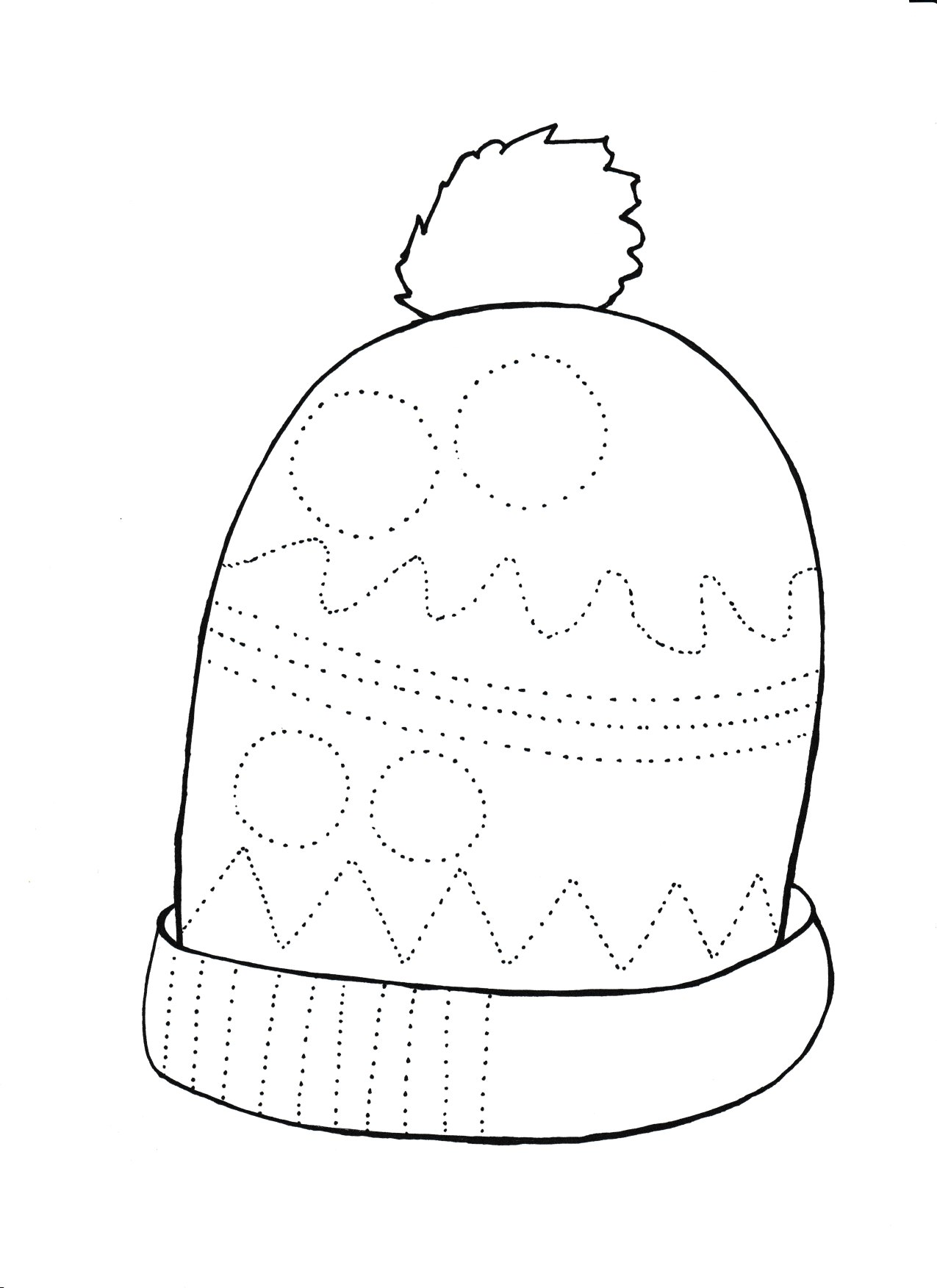 